Max MustermannMusterstraße 3807384 MusterstadtMusterunternehmenFrau Gisela MüllerMusterstraße 1589321 MusterstadtMusterstadt, 1. April 2023Bewerbung um ein Pflichtpraktikum im Bereich MarketingSehr geehrte Frau Müller,Sie suchen einen kreativen, zielstrebigen und leistungsbereiten Praktikanten im Bereich Finance? Dann bin ich genau der Richtige für Sie! Derzeit befinde ich mich im fünften Semester meines Bachelorstudiengangs Medien- und Kommunikationswissenschaften an der [Musteruniversität].Bereits in den Semestern meines Grundstudiums habe ich mich ausführlich mit den Themen Marketing und Digitale Kommunikation beschäftigt und konnte mein Wissen im Hauptstudium noch weiter vertiefen.Zudem habe ich im Rahmen eines Auslandssemesters auch meinen englischen Wortschatz ausgebaut und gefestigt. Während meines Werkstudentenjobs bei der [Musterfirma] konnte ich meine Fähigkeiten mit Adobe Photoshop intensivieren. In diesem Praktikum hatte ich außerdem die Möglichkeit, an vielen IT-Weiterbildungen teilzunehmen, weshalb ich nun mit den neusten Bearbeitungsprogrammen bestens vertraut bin. So wird es mir möglich sein, mich schnell in Ihr Unternehmen einzubringen und Sie bestmöglich in Ihrer Arbeit zu unterstützen. In meiner Freizeit male ich sehr gerne und entwerfe an meinem iPad digitale Zeichnungen mit fortgeschrittenen Designprogrammen. Diese Kreativität wirde ich bestens in Ihrem Martektingteam einbringen können.Daher freue ich mich darauf, Ihr Unternehmen im Bereich Marketing mit meinem Wissen und Können als neues Teammitglied zu bereichern. Ich stehe Ihnen jederzeit für ein persönliches Gespräch zur Verfügung.Mit freundlichen Grüßen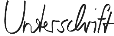 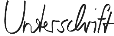 Max Mustermann